1.Subject of these Test Guidelines2.Material Required2.12.22.32.42.53.Method of Examination3.1Number of Growing CyclesThe minimum duration of tests should normally be two independent growing cycles.The two independent growing cycles may be observed from a single planting, examined in two separate growing cycles.The growing cycle is considered to be the duration of a single growing season, beginning with bud burst (flowering and/or vegetative), flowering and fruit harvest and concluding when the following dormant period ends with the swelling of new season buds.The testing of a variety may be concluded when the competent authority can determine with certainty the outcome of the test.3.2Testing PlaceTests are normally conducted at one place.  In the case of tests conducted at more than one place, guidance is provided in TGP/9 “Examining Distinctness”. 3.3Conditions for Conducting the ExaminationThe tests should be carried out under conditions ensuring satisfactory growth for the expression of the relevant characteristics of the variety and for the conduct of the examination.3.3.2The optimum stage of development for the assessment of each characteristic is indicated by a number in the Table of Characteristics.  The stages of development denoted by each number are described in Chapter 8.3.4Test Design3.5Additional TestsAdditional tests, for examining relevant characteristics, may be established.4.Assessment of Distinctness, Uniformity and Stability4.1Distinctness 4.1.1General RecommendationsIt is of particular importance for users of these Test Guidelines to consult the General Introduction prior to making decisions regarding distinctness.  However, the following points are provided for elaboration or emphasis in these Test Guidelines. 4.1.2Consistent DifferencesThe differences observed between varieties may be so clear that more than one growing cycle is not necessary.  In addition, in some circumstances, the influence of the environment is not such that more than a single growing cycle is required to provide assurance that the differences observed between varieties are sufficiently consistent.  One means of ensuring that a difference in a characteristic, observed in a growing trial, is sufficiently consistent is to examine the characteristic in at least two independent growing cycles.4.1.3Clear DifferencesDetermining whether a difference between two varieties is clear depends on many factors, and should consider, in particular, the type of expression of the characteristic being examined, i.e. whether it is expressed in a qualitative, quantitative, or pseudo-qualitative manner.  Therefore, it is important that users of these Test Guidelines are familiar with the recommendations contained in the General Introduction prior to making decisions regarding distinctness.4.1.44.1.5Method of Observation The recommended method of observing the characteristic for the purposes of distinctness is indicated by the following key in the Table of Characteristics (see document TGP/9 “Examining Distinctness”, Section 4 “Observation of characteristics”):Type of observation:  visual (V) or measurement (M)“Visual” observation (V) is an observation made on the basis of the expert’s judgment.  For the purposes of this document, “visual” observation refers to the sensory observations of the experts and, therefore, also includes smell, taste and touch.  Visual observation includes observations where the expert uses reference points (e.g. diagrams, example varieties, side-by-side comparison) or non-linear charts (e.g. color charts).  Measurement (M) is an objective observation against a calibrated, linear scale e.g. using a ruler, weighing scales, colorimeter, dates, counts, etc.In cases where more than one method of observing the characteristic is indicated in the Table of Characteristics (e.g. VG/MG), guidance on selecting an appropriate method is provided in document TGP/9, Section 4.2.4.2Uniformity4.2.1It is of particular importance for users of these Test Guidelines to consult the General Introduction prior to making decisions regarding uniformity.  However, the following points are provided for elaboration or emphasis in these Test Guidelines: 4.2.34.2.44.3Stability4.3.1In practice, it is not usual to perform tests of stability that produce results as certain as those of the testing of distinctness and uniformity.  However, experience has demonstrated that, for many types of variety, when a variety has been shown to be uniform, it can also be considered to be stable.4.3.2Where appropriate, or in cases of doubt, stability may be further examined by testing a new plant stock to ensure that it exhibits the same characteristics as those shown by the initial material supplied.5.Grouping of Varieties and Organization of the Growing Trial5.1The selection of varieties of common knowledge to be grown in the trial with the candidate varieties and the way in which these varieties are divided into groups to facilitate the assessment of distinctness are aided by the use of grouping characteristics.5.2Grouping characteristics are those in which the documented states of expression, even where produced at different locations, can be used, either individually or in combination with other such characteristics: (a) to select varieties of common knowledge that can be excluded from the growing trial used for examination of distinctness; and (b) to organize the growing trial so that similar varieties are grouped together.5.3The following have been agreed as useful grouping characteristics:5.4Guidance for the use of grouping characteristics, in the process of examining distinctness, is provided through the General Introduction and document TGP/9 “Examining Distinctness”.6.Introduction to the Table of Characteristics6.1Categories of Characteristics                                                                                                                                                                                                       6.1.1Standard Test Guidelines Characteristics
Standard Test Guidelines characteristics are those which are approved by UPOV for examination of DUS and from which members of the Union can select those suitable for their particular circumstances.
6.1.2Asterisked Characteristics
Asterisked characteristics (denoted by *) are those included in the Test Guidelines which are important for the international harmonization of variety descriptions and should always be examined for DUS and included in the variety description by all members of the Union, except when the state of expression of a preceding characteristic or regional environmental conditions render this inappropriate.
6.2States of Expression and Corresponding Notes                                                                                                                                                                                            6.2.1States of expression are given for each characteristic to define the characteristic and to harmonize descriptions.  Each state of expression is allocated a corresponding numerical note for ease of recording of data and for the production and exchange of the description.
6.2.2All relevant states of expression are presented in the characteristic.6.2.3Further explanation of the presentation of states of expression and notes is provided in document TGP/7 “Development of Test Guidelines”.  
6.3Types of Expression
An explanation of the types of expression of characteristics (qualitative, quantitative and pseudo-qualitative) is provided in the General Introduction.
6.4Example Varieties
Where appropriate, example varieties are provided to clarify the states of expression of each characteristic.
6.5Legend7.Table of Characteristics/Tableau des caractères/Merkmalstabelle/Tabla de caracteresEnglishEnglishfrançaisfrançaisdeutschespañolExample Varieties
Exemples
Beispielssorten
Variedades ejemplo
Note/
Nota1.QNVGweakweakfaiblefaiblegeringdébilSekizaiso1mediummediummoyennemoyennemittelmedioIchinose2strongstrongfortefortestarkfuerteKenmochi, Oyutaka, Senshin32.(*)PQVG(+)uprightuprightdressédresséaufrechterguidoMitsuminami, Piramidale, Tokiyutaka1semi-uprightsemi-uprightdemi-dressédemi-dresséhalbaufrechtsemierguidoIchinose, Kenmochi2spreadingspreadingétaléétalébreitwüchsigextendidoAyanobori, Hayatesakari, Platanoide, Yukishinogi3droopingdroopingpendantpendantüberhängendcolganteSekizaiso4weepingweepingpleureurpleureurlang überhängendllorónPendula, Shidareguwa53.QNVG(a)fewfewpetitpetitgeringbajoShin-Ichinose1few to mediumfew to mediumpetit à moyenpetit à moyengering bis mittelbajo a medio2mediummediummoyenmoyenmittelmedioIchinose, Kenmochi3medium to manymedium to manymoyen à élevémoyen à élevémittel bis hochmedio a alto4manymanyélevéélevéhochaltoKairyo-Nezumigaeshi Yukishinogi54.QNVG(a)absent or fewabsent or fewabsent ou petitabsent ou petitfehlend oder geringausente o bajoIchinose, Kenmochi, Tokiyutaka1mediummediummoyenmoyenmittelmedioKairyo-Nezumigaeshi2manymanyélevéélevéhochaltoJumonji, Keikanso35.QNMG/MS/VG(a)shortshortcourtecourtekurzcortaNegoyatakasuke1short to mediumshort to mediumcourte à moyennecourte à moyennekurz bis mittelcorta a media2mediummediummoyennemoyennemittelmediaIchinose, Kenmochi3medium to longmedium to longmoyenne à longuemoyenne à longuemittel bis langmedia a larga4longlonglonguelonguelanglargaShin-Ichinose56.(*)QNVG(+)(a)absent or weakabsent or weakabsent ou faibleabsent ou faiblefehlend oder geringausente o débilIchinose, Yue Shen Da 101mediummediummoyenmoyenmittelmedioHe Ye Bai2strongstrongfortfortstarkfuerteHu Bei Wan Tiao, Unryu37.QLVG(+)(a)absentabsentabsenteabsentefehlendausente1presentpresentprésenteprésentevorhandenpresenteSinuense98.PQVG(a)greyish browngreyish brownbrun grisâtrebrun grisâtregräulichbraunmarrón grisáceoMizusawaguwa1greenish browngreenish brownbrun verdâtrebrun verdâtregrünlichbraunmarrón verdosoShin-Ichinose2yellowish brownyellowish brownbrun jaunâtrebrun jaunâtregelblichbraunmarrón amarillentoFukushimaoha3reddish brownreddish brownbrun rougeâtrebrun rougeâtrerötlichbraunmarrón rojizoIchibei4medium brownmedium brownbrun moyenbrun moyenmittelbraunmarrón medioRohachi5dark browndark brownbrun foncébrun foncédunkelbraunmarrón oscuroKenmochi6light greylight greygris clairgris clairhellgraugris claroIchinose79.(*)QNMG/MS/VG(+)(a)shortshortcourtecourtekurzcortaSinuense, Tokiyutaka1mediummediummoyennemoyennemittelmediaIchinose, Kenmochi2longlonglonguelonguelanglargaIchibei310.(*)QNVG(a)smallsmallpetitepetitekleinpequeñoShin-Ichinose1mediummediummoyennemoyennemittelmedioIchinose, Kenmochi2largelargegrandegrandegroßgrandeYukishinogi311.(*)PQVG(+)(a)broad triangularbroad triangulartriangulaire largetriangulaire largebreit dreieckigtriangular anchaAtsubamidori, Filippine, Shin-Ichinose1medium triangularmedium triangulartriangulaire moyennetriangulaire moyennemittel dreieckigtriangular mediaCattaneo fem., Florio, Ichinose, Kenmochi, Morettiana2narrow triangularnarrow triangulartriangulaire étroitetriangulaire étroiteschmal dreieckigtriangular estrechaWasemidori3ovateovateovaleovaleeiförmigovalNegoyatakasuke412.(*)PQVG(a)greyish browngreyish brownbrun grisâtrebrun grisâtregräulichbraunmarrón grisáceoAtsubamidori1yellowish brownyellowish brownbrun jaunâtrebrun jaunâtregelblichbraunmarrón amarillentoKokuso 272reddish brownreddish brownbrun rougeâtrebrun rougeâtrerötlichbraunmarrón rojizoIchibei3medium brownmedium brownbrun moyenbrun moyenmittelbraunmarrón medioIchinose4dark browndark brownbrun foncébrun foncédunkelbraunmarrón oscuroKenmochi5light greylight greygris clairgris clairhellgraugris claroShin-Ichinose, Shiromeroso613.(*)QLVG(+)one halfone halfune moitiéune moitiéein Halbuna mitadChijimiguwa, Filippine, Negoyatakasuke1one thirdone thirdun tiersun tiersein Drittelun tercio2two fifthtwo fifthdeux cinquièmesdeux cinquièmeszwei Fünfteldos quintosCattaneo fem., Florio, Ichinose, Kenmochi3three eighththree eighthtrois huitièmestrois huitièmesdrei Achteltres octavosMorettiana, Wasemidori4five thirteenthfive thirteenthcinq treizièmecinq treizièmefünf Dreizehntelcinco treceavos514.(*)QNVG(+)upwardsupwardsvers le hautvers le hautaufwärts gerichtetascendenteJikunashi1outwardsoutwardsvers l'extérieurvers l'extérieurabstehendorientado hacia el exteriorIchinose, Kenmochi2downwardsdownwardsvers le basvers le basabwärts gerichtetorientado hacia abajoAsayuki, Shin-Ichinose315.(*)QNMG/MS/VG(+)(b)very shortvery shorttrès courtetrès courtesehr kurzmuy corta1very short to shortvery short to shorttrès courte à courtetrès courte à courtesehr kurz bis kurzmuy corta a corta2shortshortcourtecourtekurzcortaKibajumonji, 
Romana rabelaire3short to mediumshort to mediumcourte à moyennecourte à moyennekurz bis mittelcorta a media4mediummediummoyennemoyennemittelmediaIchinose, Restelli5medium to longmedium to longmoyenne à longuemoyenne à longuemittel bis langmedia a larga6longlonglonguelonguelanglargaIndiana, Platanoide, Popberry7long to very longlong to very longlongue à très longuelongue à très longuelang bis sehr langlarga a muy larga8very longvery longtrès longuetrès longuesehr langmuy larga916.(*)QNMG/MS/VG(+)(b)very narrowvery narrowtrès étroitetrès étroitesehr schmalmuy estrechaNervosa1very narrow to narrowvery narrow to narrowtrès étroite à étroitetrès étroite à étroitesehr schmal bis schmalmuy estrecha a estrecha2narrownarrowétroiteétroiteschmalestrechaIndiana, Kibajumonji3narrow to mediumnarrow to mediumétroite à moyenneétroite à moyenneschmal bis mittelestrecha a media4mediummediummoyennemoyennemittelmediaIchinose5medium to broadmedium to broadmoyenne à largemoyenne à largemittel bis breitmedia a ancha6broadbroadlargelargebreitanchaPopberry7broad to very broadbroad to very broadlarge à très largelarge à très largebreit bis sehr breitancha a muy ancha8very broadvery broadtrès largetrès largesehr breitmuy anchaPlatanoide917.QNMG/MS/VG(b)lowlowbasbaskleinbaja1mediummediummoyenmoyenmittelmediaIchinose, Kenmochi2highhighélevéélevégroßalta318.(*)QNMG/MS/VG(+)(b)thinthinmincemincedünndelgadoKokuso 27, Shiwasuguwa, Yukishinogi1mediummediummoyennemoyennemittelmedioIchinose, Kenmochi2thickthicképaisseépaissedickgruesoAtsubamidori, Ayanobori, Shin-Kenmochi319.(*)PQVG(+)(b)absent or shortabsent or shortabsente ou courteabsente ou courtefehlend oder kurzausente o cortaRomana rabelaire, Rougetto1mediummediummoyennemoyennemittelmediaIndiana, Kenmochi, Limoncina2longlonglonguelonguelanglargaAscolana, Florio, Fukayuki, Takinokawa320.PQVG(+)(b)acuteacuteaigueaiguespitzagudaIchinose1obtuseobtuseobtuseobtusestumpfobtusaJikunashi2obcordateobcordateobcordéeobcordéeverkehrt herzförmigobcordadaNiken321.PQVG(b)triangulartriangulartriangulairetriangulairedreieckigtriangularFlorio1cordatecordatecordiformecordiformeherzförmigcordadaArancina, Ascolana2ovateovateovaleovaleeiförmigovalIllinois Everbearing, Nervosa, Planifolia3circularcircularcirculairecirculairekreisförmigcircularKokka4pentagonalpentagonalpentagonalepentagonalefünfeckigpentagonalIchinose522.(*)PQVG(+)(b)cuneatecuneatecunéecunéekeilförmigcuneadaNervosa, Popberry1truncatetruncatetronquéetronquéegeradetruncadaGoshoerami, Jumonji, Kokuso 70, Negoyatakasuke2retuseretuserétuserétuseeingedrücktretusaKenmochi, Restelli, 
Rosa di Lombardia3cordatecordatecordiformecordiformeherzförmigcordadaArancina, Ichinose, Romana rabelaire423.(*)QLVG(b)absentabsentabsenteabsentefehlendausenteArancina, Florio1presentpresentprésenteprésentevorhandenpresente924.(*)QNVG(+)(b)shallowshallowpeu profondepeu profondeflachpoco profundaFlorio, Limoncina, Rohachi, Takinokawa1shallow to mediumshallow to mediumpeu profonde à moyennepeu profonde à moyenneflach bis mittelpoco profunda a mediaAkagi, Shimanouchi, Shin-Ichinose2mediummediummoyennemoyennemittelmediaIchinose3medium to deepmedium to deepmoyenne à profondemoyenne à profondemittel bis tiefmedia a profundaIndiana, Kenmochi4deepdeepprofondeprofondetiefprofundaPlatanoide525.PQVG(+)(b)repandrepandonduleuxonduleuxausgeschweiftrepandoIchinose1crenatecrenatecrénelécrénelégekerbtcrenadoKairyo-Roso, Kanmasari, Limoncina, Rougetto, Shin-Ichinose2dentatedentatedentédentégezähntdentadoAscolana, Fukushimaoha, Restelli3serrulateserrulateserruléserruléfein gesägtserruladoKenmochi, Oshimaso, Planifolia4serrateserratedentelédentelégesägtserradoAkameroso, Hicks Fancy5biserratebiserratebidentelébidentelédoppelt gesägtbiserradoFlorio6aristatearistatearistéaristébegranntaristadoNervosa726.QNVG(b)smoothsmoothlisselisseglattlisaFlorio, Indiana, 
Kairyo-Roso, Muki1mediummediummoyennemoyennemittelmediaKokuso 272roughroughrugueuserugueuserauhrugosaIchibei, Korin327.QNVG(b)absent or weakabsent or weakabsente ou faibleabsente ou faiblefehlend oder geringausente o débilArancina, 
Illinois Everbearing1mediummediummoyennemoyennemittelmedioCattaneo fem., Florio2strongstrongfortefortestarkfuertePlatanoide328.(*)PQVG(b)light greenlight greenvert clairvert clairhellgrünverde claroHicks Fancy, 
Kairyo-Roso, 
Romana rabelaire1medium greenmedium greenvert moyenvert moyenmittelgrünverde medioIchinose, 
Illinois Everbearing2dark greendark greenvert foncévert foncédunkelgrünverde oscuroFlorio, Indiana, Kenmochi, Shin-Kenmochi, Yukiasahi3yellowish greenyellowish greenvert jaunâtrevert jaunâtregelblichgrünverde amarillentoGoshoerami, Kibajumonji, Planifolia429.QNVG(b)absent or weakabsent or weakabsente ou faibleabsente ou faiblefehlend oder geringausente o débilIchibei, Keguwa1mediummediummoyennemoyennemittelmedioIchinose, Kenmochi2strongstrongfortefortestarkfuerteShin-Kenmochi330.QNVG(+)(b)concaveconcaveconcaveconcavekonkavcóncavaLun Jian 1091flatflatplateplateflachplanaYue Shen Da 102convexconvexconvexeconvexekonvexconvexaWan Nian Sang331.QNMG/MS/VG(b)absent or very shortabsent or very shortabsente ou très courteabsente ou très courtefehlend oder sehr kurzausente o muy cortaJikunashi1very short to shortvery short to shorttrès courte à courtetrès courte à courtesehr kurz bis kurzmuy corta a corta2shortshortcourtecourtekurzcortaQueensland Black, Rougetto, Sanchutakasuke3short to mediumshort to mediumcourte à moyennecourte à moyennekurz bis mittelcorta a media4mediummediummoyennemoyennemittelmediaArancina, Ascolana, Ichinose, Kenmochi5medium to longmedium to longmoyenne à longuemoyenne à longuemittel bis langmedia a larga6longlonglonguelonguelanglargaIndiana, Kokka, Shiromekeiso7long to very longlong to very longlongue à très longuelongue à très longuelang bis sehr langlarga a muy larga8very longvery longtrès longuetrès longuesehr langmuy largaNervosa932.PQVGlight brownlight brownbrun clairbrun clairhellbraunmarrón claroIndiana1medium brownmedium brownbrun moyenbrun moyenmittelbraunmarrón medioFlorio2dark browndark brownbrun foncébrun foncédunkelbraunmarrón oscuroCattaneo male3reddish brownreddish brownbrun rougeâtrebrun rougeâtrerötlichbraunmarrón rojizoKokuso 21, Kokuso 27, Muki433.(*)QLVG(c)malemalemâlemâlemännlichmasculinaAkameroso, 
Cattaneo male, Shimanouchi1hermaphroditehermaphroditehermaphroditehermaphroditezwittrighermafroditaAkagi, Filippine, Oshimaso2femalefemalefemellefemelleweiblichfemeninaCattaneo fem., Ichinose, Kenmochi334.(*)QNVG(c)fewfewpetitpetitgeringbajoIchibei1mediummediummoyenmoyenmittelmedioIchinose2manymanyélevéélevégroßaltoKenmochi335.(*)PQVG(+)(d)globosegloboseglobuleuseglobuleusekugelförmigglobosaPiramidale1ellipsoidellipsoidellipsoïdeellipsoïdeellipsoidelipsoideAscolana, Florio, Lalaberry2cylindriccylindriccylindriquecylindriquezylindrischcilíndricaCattaneo fem., Ichinose, Kenmochi, Kokka, Platanoide336.QNMG/MS/VG(d)shortshortcourtecourtekurzcortaPiramidale1short to mediumshort to mediumcourte à moyennecourte à moyennekurz bis mittelcorta a mediaAkagi, Lhou2mediummediummoyennemoyennemittelmediaIchinose, Kenmochi, Morettiana3medium to longmedium to longmoyenne à longuemoyenne à longuemittel bis langmedia a largaKokka, Muki4longlonglonguelonguelanglargaLalaberry, Planifolia, Popberry, Restelli537.QNMG/MS/VG(d)narrownarrowétroiteétroiteschmalestrechaPlanifolia, Platanoide1mediummediummoyennemoyennemittelmediaFilippine, Florio, Ichinose, Kenmochi2broadbroadlargelargebreitanchaAscolana, Lalaberry, Piramidale, Popberry338.QNMG/MS/VG(d)(e)(e)(e)(e)lowlowbasbaskleinbaja1mediummediummoyenmoyenmittelmediaIchinose, Kenmochi2highhighélevéélevégroßalta339.(*)QNMG/MS(d)lowlowbasbasgeringbajoPiramidale1mediummediummoyenmoyenmittelmedioIchinose, Kenmochi2highhighélevéélevéhochaltoLalaberry340.(*)PQVG(d)whitewhiteblancblancweißblancoEge Beyaz, Giazzola, Morettiana1yellowish whiteyellowish whiteblanc jaunâtreblanc jaunâtregelblichweißblanco amarillentoAscolana2pinkpinkroseroserosarosaKokka, Muki, Piramidale3reddish purplereddish purplepourpre rougeâtrepourpre rougeâtrerötlichpurpurnpúrpura rojizoKozaemon, Restelli4light purplelight purplepourpre clairpourpre clairhellpurpurnpúrpura claroTagowase5dark purpledark purplepourpre foncépourpre foncédunkelpurpurnpúrpura oscuroFlorio, Lhou6black purpleblack purplepourpre noirâtrepourpre noirâtreschwarzpurpurnnegro púrpuraCattaneo fem., Ichinose, Indiana, Kenmochi, Lalaberry741.(*)QNMG/MS/VG(d)shortshortcourtecourtekurzcortaAscolana, Giazzola, Lalaberry1short to mediumshort to mediumcourte à moyennecourte à moyennekurz bis mittelcorta a mediaKokka2mediummediummoyennemoyennemittelmediaCattaneo fem., Ichinose, Kenmochi3medium to longmedium to longmoyenne à longuemoyenne à longuemittel bis langmedia a largaFilippine4longlonglonguelonguelanglargaKozaemon, Platanoide542.(*)QNMG/VG(+)earlyearlyprécoceprécocefrühtempranaIchibei, Wasemidori1early to mediumearly to mediumprécoce à moyenneprécoce à moyennefrüh bis mitteltemprana a media2mediummediummoyennemoyennemittelmediaIchinose, Kenmochi3medium to latemedium to latemoyenne à tardivemoyenne à tardivemittel bis spätmedia a tardía4latelatetardivetardivespättardíaAkagi, Shinjiro543.QNMG/VG(+)earlyearlyprécoceprécocefrühtemprana1early to mediumearly to mediumprécoce à moyenneprécoce à moyennefrüh bis mitteltemprana a media2mediummediummoyennemoyennemittelmediaIchinose, Kenmochi, Lalaberry3medium to latemedium to latemoyenne à tardivemoyenne à tardivemittel bis spätmedia a tardía4latelatetardivetardivespättardía544.(*)QNMG/VG(+)earlyearlyprécoceprécocefrühtemprana1early to mediumearly to mediumprécoce à moyenneprécoce à moyennefrüh bis mitteltemprana a media2mediummediummoyennemoyennemittelmediaIchinose, Kenmochi, Lalaberry3medium to latemedium to latemoyenne à tardivemoyenne à tardivemittel bis spätmedia a tardía4latelatetardivetardivespättardía5CharacteristicsExample VarietiesNote
TECHNICAL QUESTIONNAIRE
Page {x} of {y}
Reference Number:CharacteristicsExample VarietiesNote[End of document]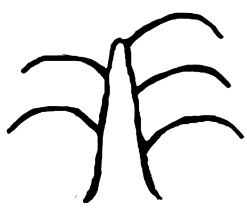 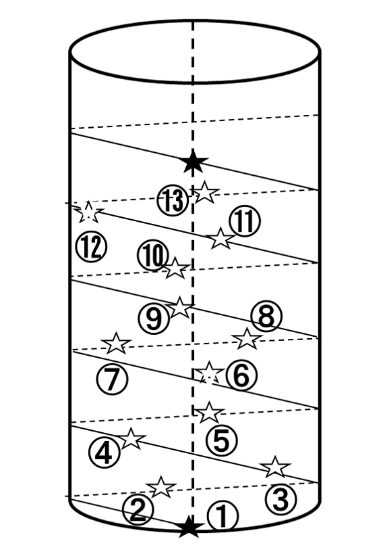 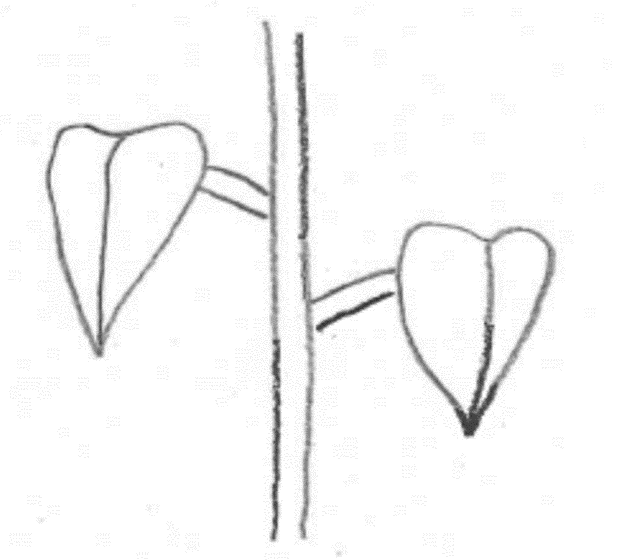 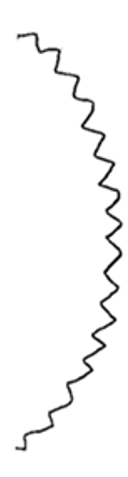 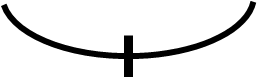 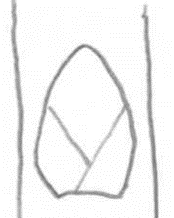 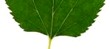 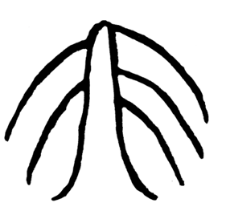 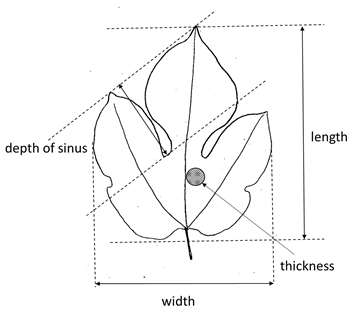 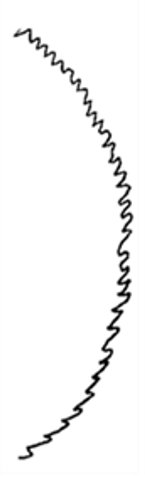 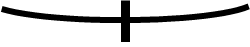 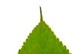 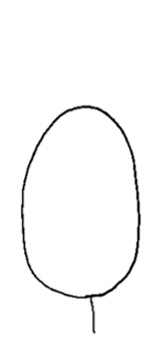 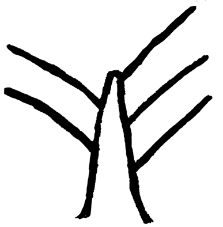 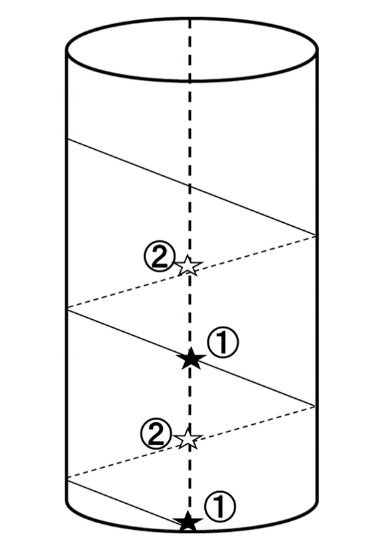 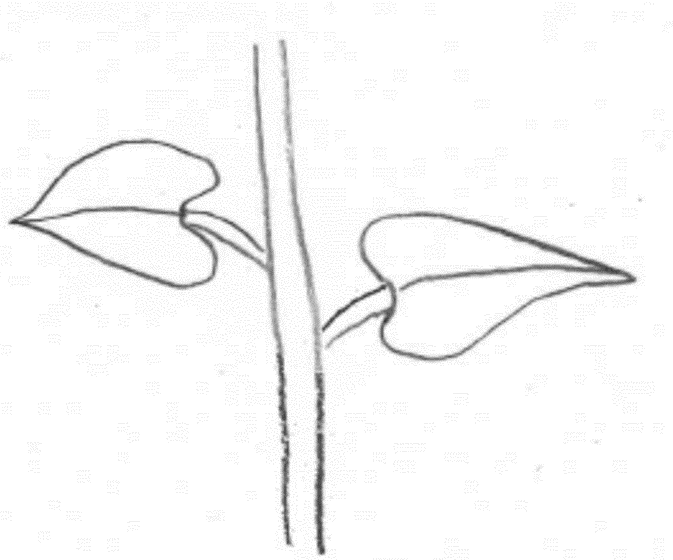 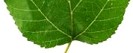 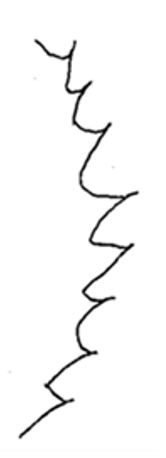 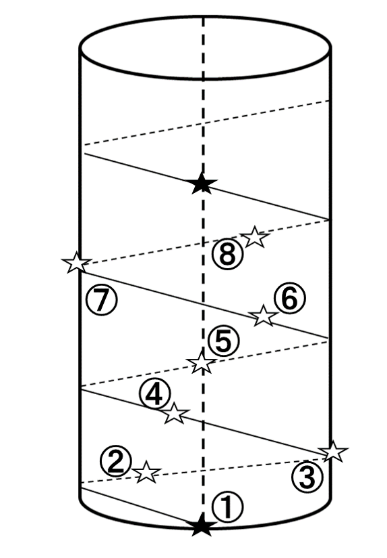 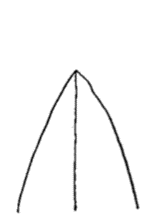 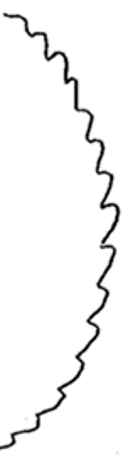 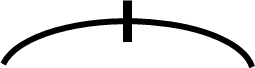 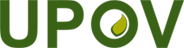 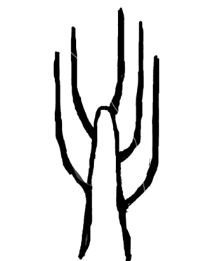 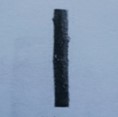 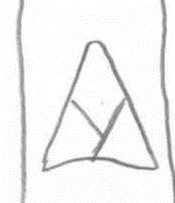 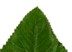 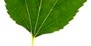 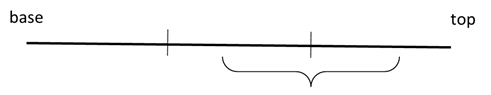 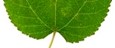 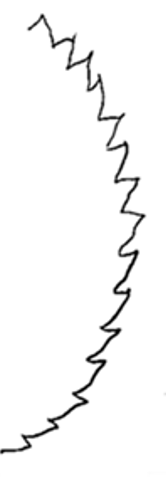 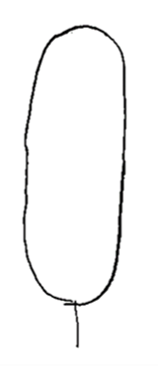 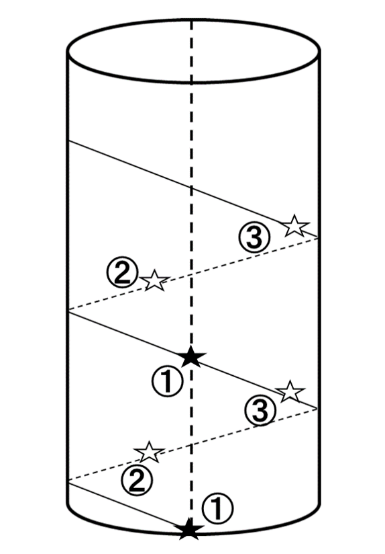 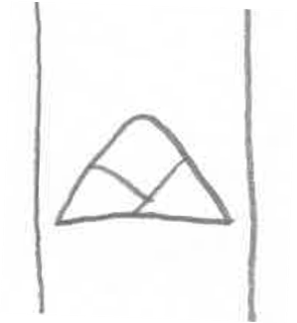 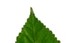 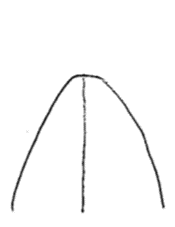 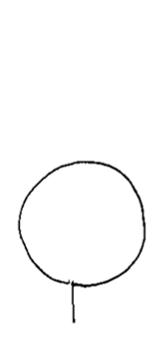 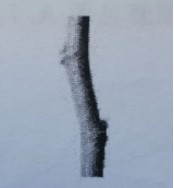 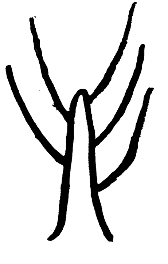 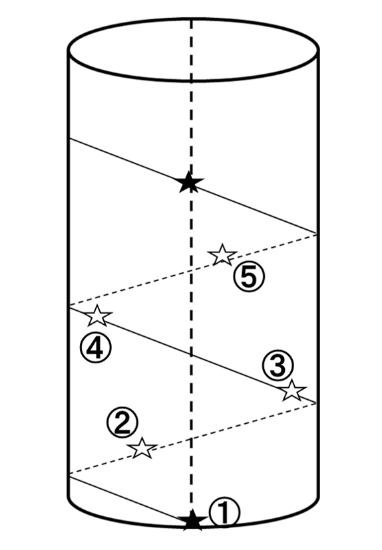 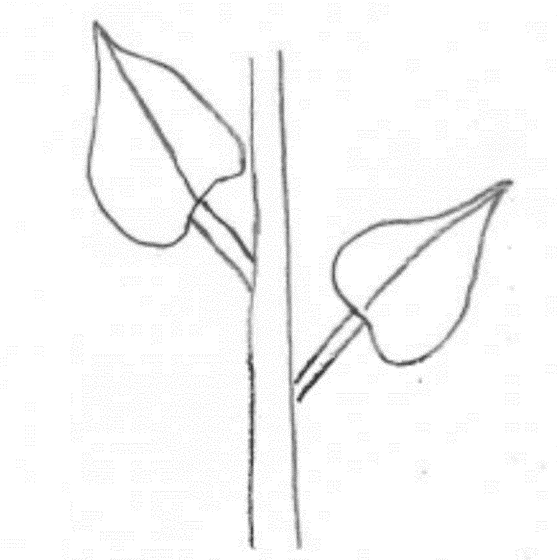 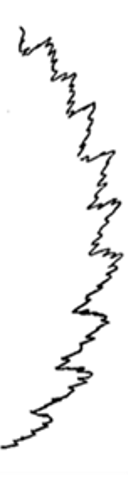 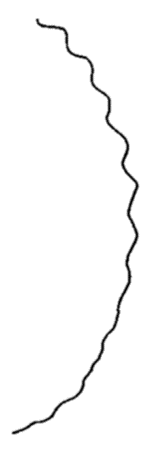 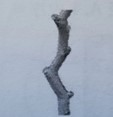 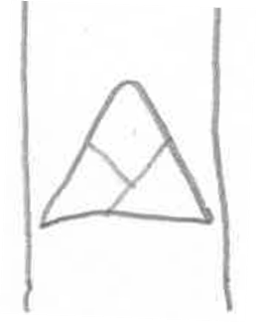 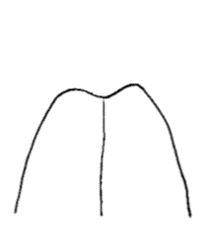 